Publicado en   el 19/06/2015 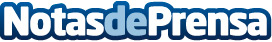 Bernabé apuesta por modificar la Ley de Puertos para rebajar los cánones que deben pagar los puertos deportivos19/06/2015 Bernabé apuesta por modificar la Ley de Puertos para rebajar los cánones que deben pagar los puertos deportivos  El consejero de Fomento en funciones se re?ne con el presidente y el vicepresidente de la asociaci?n que los agrupaDatos de contacto:Nota de prensa publicada en: https://www.notasdeprensa.es/bernabe-apuesta-por-modificar-la-ley-de Categorias: Murcia Nautica http://www.notasdeprensa.es